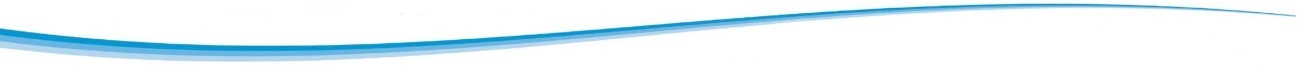 Medicina Basada en Evidencias Universidad Guadalajara LAMAR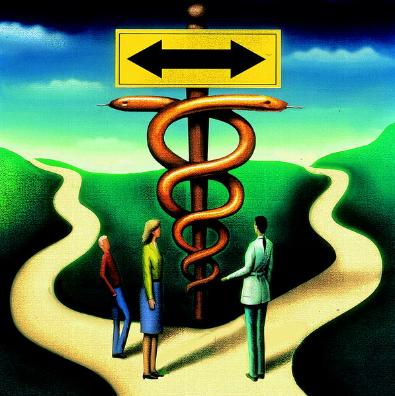 MPI: César Ricardo Cerda Salas Medicina Basada en Evidencias Dr. Jorge Sahagún 8vo semestre Tarea 2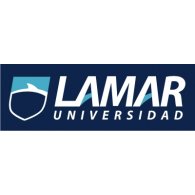 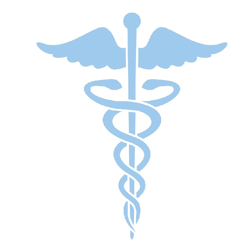 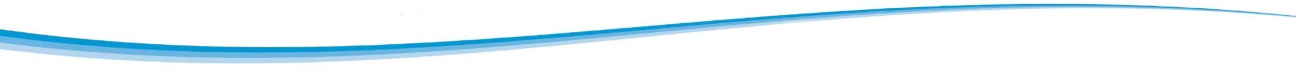 Interpretación de pruebas diagnósticas Diagnóstico de Pleuritis tuberculosa con ADA¿Hubo un estándar de oro con el cual se comparó la prueba de estudio? No fue comparado, el artículo solo menciona el método específico por el cual se diagnostica la enfermedad; el cual es a través de la punción y la biopsia pleural para su posterior cultivo y estudio histológico. ¿Fue la comparación con el estándar de referencia cegada e independiente?	No hubo comparación con el estándar de oro de modo que no se puede apreciar si tal comparación se realizó de tal manera o no ¿Se describió adecuadamente la población en estudio, así como el tamizaje por el que los pacientes pasaron antes de ser incluidos en el estudio? 	No realmente no fue una buena descripción de la población ya que no mencionaba datos de edad, etnia, sexo, comorbilidades o que englobara criterios de inclusión o exclusión, el tamizaje fue por su parte más selectivo y clasificó a los pacientes con pleuritis tuberculosa cumpliendo unos puntos en específico que se mencionan a continuación: Identificación del BK en el líquido o biopsia pleural por tinción, cultivo o por la observación de granulomas en el estudio histológico.Cultivo de esputo positivo en presencia de evidencia clínica o radiológica de tuberculosis, en ausencia de otra causa obvia asociada al derrame pleural. 
Evidencia clínica y radiológica de tuberculosis en ausencia de otra causa obvia asociada al derrame pleural y asociada con una respuesta positiva a la terapia antituberculosa. 
¿Se incluyeron pacientes con diferentes grados de severidad de la enfermedad y no solo pacientes con enfermedad avanzada o clínicamente evidente?	El artículo a su vez no menciona el grado de severidad de la enfermedad ni que tan avanzada estaba como tal, solo hace mención de 100 casos reportados pero no hace hincapié en severidad o clínica evidente de unos u otros.  ¿Se describió la manera de realizar la prueba diagnóstica con claridad de modo que se pueda reproducir fácilmente? 	El artículo no menciona la manera o procedimiento de realizar la prueba y de tal modo no podrá ser reproducida sucesivamente por otras personas ya que se desconoce el protocolo. ¿Se expresaron con claridad los valores de sensibilidad, especificidad y valores predictivos? 	El estudio no refleja los valores antes mencionados por lo que se recurrirá a recabarlos para posteriormente plasmarlos en esta tarea. Solo se muestra la tabla 2x2 de la cual nos apoyaremos. ¿Se definió la manera en qué se delimitó el nivel de “normalidad”?	No se define el nivel de normalidad de la prueba ¿Se propone la prueba diagnóstica como una prueba adicional o como una prueba sustituta de la utilizada más comúnmente en la práctica clínica? 	Tal estudio si refiere al test de ADA como una prueba adicional ya que la contraparte (estándar) tarda aproximadamente 1-2 meses en dar el resultado requerido y de igual manera el test de ADA puede ayudar en una decisión más pronta y adecuada. ¿Se informa de las complicaciones o de los efectos adversos potenciales de la prueba?	No se hace mención de tal índole ¿Se proporcionó información relacionada al coste de la prueba? 	No se mencionó SENSIBILIDAD                                  a                           17                                0.3777 x 100 = 37.77 %                                                         a + c                        45 ESPECIFICIDAD                               d                           53                                   0.9636 x 100 = 96.36 %                                                        b + d                       55 VPP                                                 a                               17                                0.8947 x 100 = 89.47 %                                                      a + b                            19 
VPN                                                 d                               53                                0.6543 x 100 = 65.43 %                                                       c + d                             8Dx TB (+)Dx TB  (-)TOTALTEST ADA (+)17A2B                    19TEST ADA (-)C28D5381TOTAL 4555100